AbstractEtanercept was the first specific anti-cytokine approved for the treatment of rheumatoid arthritis (RA). Its clinical efficacy and safety has been demonstrated by several clinical trials in early as well as established disease. Etanercept, along with other tumour necrosis factor inhibitors (TNFi), have revolutionised management of RA and dramatically improved disease activity, function, quality of life and mortality for these patients. It is structurally distinct from other TNFi and thus has desirable profiles for immunogenicity, drug survival and infection rate. With the increasing number of etanercept biosimilars, there will likely be a resurgence of their prescription. This article reviews the pharmacology, efficacy, and safety of the etanercept reference product, and its biosimlars, in the context of RA treatment.Keywords: Etanercept, Enbrel, rheumatoid arthritis, anti-TNF, efficacy, safety, pharmacology, biosimilar, SB4, GP2015.Introduction Rheumatoid arthritis (RA) is a chronic inflammatory disease that affects approximately 1% of the population [1]. It is characterised by synovial as well as systemic inflammation and, if inadequately treated, has potential to cause disability, reduced quality of life, loss of work capacity and substantial economic impact [2]. Before the turn of the century, a third of RA patients stop work due to the disease within two years of onset [3], with a total cost to the economy of around £4 billion per year in the UK [4]. Furthermore, patients with severe RA have increased mortality with life expectancy reduced by 10 years on average [5].Management of RA has changed dramatically in the past few decades, from controlling symptoms to modifying disease progression. Glucocorticoids are rapidly effective in controlling symptoms but are associated with significant dose-dependent toxicity. Conventional synthetic disease-modifying anti-rheumatic drugs (csDMARDs) such as methotrexate (MTX) - the most widely used anchor drug - were the first viable long-term treatment, commonly used with glucocorticoids as bridging therapy. As RA management improved, these drugs were introduced earlier in the disease course and often in combination [6]. However, a significant proportion of patients could not achieve or maintain an adequate response, and many could not tolerate treatment due to adverse effects and toxicities [7].Progress in the understanding of RA pathophysiology led to the development of biologic DMARDs (bDMARDs) that selectively targeted proinflammatory cytokines, such as tumour necrosis factor (TNF). TNF has both proinflammatory and immunoregulatory functions, mediated via ligand interaction with two receptors, TNF receptor (TNFR) I and II, which activate different pathways. In RA, dysregulated production of TNF mediates synovial proliferation and produces other pro-inflammatory cytokines, prostaglandins and metalloproteinases [8]. Approved in 1998, etanercept (Enbrel®) was the first specific anti-cytokine therapy for RA. It, along with other TNF inhibitors (TNFi) and anti-cytokine bDMARDs, formed an effective second-line for those with inadequate response to csDMARDs [6] and dramatically improved mortality for RA patients [9, 10]. Patent expirations have since seen the introduction of two etanercept biosimilars in the European Union (EU). Unlike other TNFi, etanercept is structurally distinct and consequently has many unique pharmacological properties. The aim of this article was to review firstly the pharmacology, efficacy, and safety of the etanercept reference product in the context of RA treatment, and secondly the etanercept biosimilars.PharmacologyEtanercept is a soluble fusion protein consisting of two human 75kD TNFR II, each linked to a Fc portion of human immunoglobulin G1 (Figure 1) [11]. It is administered via subcutaneous injection and is absorbed slowly, reaching peak concentrations 2 to 3 days later. The drug is widely distributed, including into the synovium, and is eliminated slowly with a half-life of 70 to 100 hours in RA patients [12]. The pharmacokinetics of etanercept does not appear to be affected by age, gender, ethnicity, cardiac or renal failure [12], but may be influenced by certain genetic polymorphisms [13].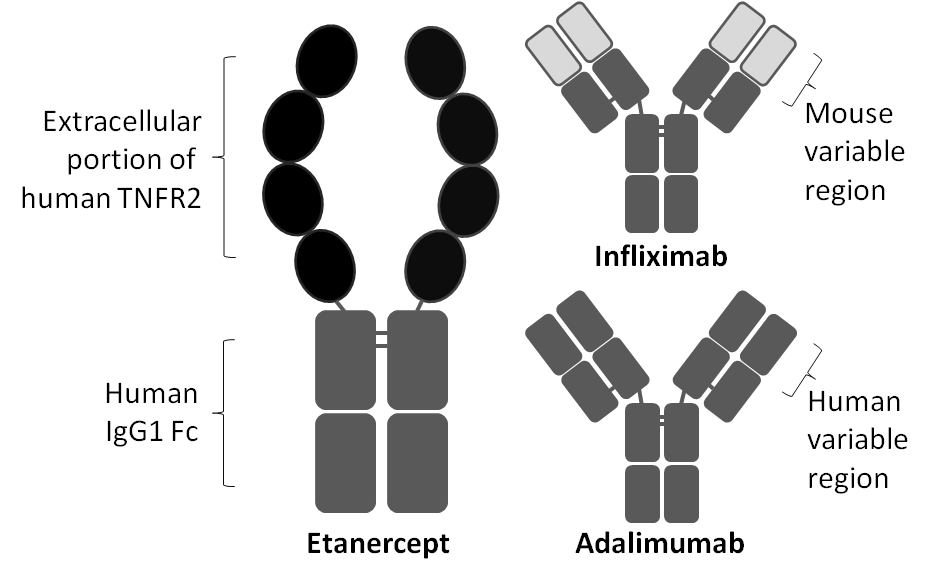 Figure 1. Etanercept structure in comparison with other TNF inhibitors. TNFR2, TNF receptor 2; Fc, fragment crystallisable region.Functioning as a decoy receptor, etanercept binds to both TNF-α and TNF-β (lymphotoxin-α) with much greater affinity than endogenous soluble TNF receptors, thereby preventing their interaction and the consequent pro-inflammatory cascade. This is unique from other TNF inhibitors that are variants of anti-TNF antibodies (Table 1). Unlike the monoclonal antibodies (mAbs), etanercept binds less avidly to transmembrane TNF (tmTNF) which may potentially explain both its comparative lack of efficacy in inflammatory bowel diseases and lower risk for reactivation of latent tuberculosis (TB) [14-16].As with all biologic drugs, immunogenicity is an important concern. Neutralizing anti-drug antibodies (ADA) can block the drug binding to its target, and both neutralizing and non-neutralizing ADA can form immune complexes with the drug, thereby reducing drug levels. Presence of ADA is associated with reduced clinical efficacy and increased frequency of adverse effects [17, 18]. Over 40% of patients treated with adalimumab or infliximab develop ADA [19]. In contrast, ADA against etanercept were not consistently detected [20, 21] and were not found to be associated with reduced clinical response even when present [17]. This may have several explanations: When bound to TNF, etanercept forms smaller immune complexes compared to adalimumab or infliximab, which may reduce uptake by antigen-presenting cells [22]. In addition, non-endogenous amino-acid sequences promote ADA formation, which accounts for immunogenicity of the chimeric antibody infliximab. Only the fusion part of the etanercept protein can contain foreign epitopes whilst the TNF binding area does not, which might explain its apparent low immunogenicity [23]. Concomitant use of csDMARDs reduces ADA formation [18] and will be discussed in further detail later.Clinical efficacy in rheumatoid arthritisThe efficacy of etanercept in both early and longstanding RA has been shown by several controlled trials and open label extensions (table 2). The most common clinical outcome measures used in these trials were the ACR20, ACR50, ACR70 responses [24] and remission (DAS<1.6 and DAS28<2.6) [25]. Etanercept recipients had improved responses at all follow-up time points compared to placebo [26]. Furthermore, when added to traditional csDMARD treatment, etanercept combination therapy (with MTX or sulfasalazine (SSZ)) gave consistently better ACR responses and remission rates than either MTX  [11, 27, 28] or SSZ [29] alone.However, there were mostly no differences in ACR response or remission rate when etanercept monotherapy was compared to a csDMARD (MTX [27, 30] or SSZ [29]) alone; although it did provide a more rapid response to treatment than MTX [30]. Etanercept combination therapy (with MTX or SSZ) showed consistently better clinical responses than etanercept monotherapy [27, 29, 32]. This synergistic effect was also evident for radiographic progression.Several different scores for radiographic change were used across the studies. In monotherapy trials, etanercept recipients had smaller changes from baseline when compared with those on csDMARD. Furthermore, more participants in the etanercept group had no progression of their joint damage at three years [27]. Patients on etanercept combination treatment had significantly smaller change from baseline in radiographic scores at most time points than either csDMARD or etanercept monotherapy. For most people on etanercept combination therapy, radiographic damage appeared to be arrested [33].Combination vs monotherapyThe greater efficacy of etanercept combination therapy, compared to etanercept monotherapy, is also seen with most other bDMARDs [34]. This observation is important as real-life data has shown that at least a third of patients receiving a bDMARD are doing so as monotherapy [35].One explanation is the effect of csDMARD in reducing production of ADA. Presence of ADA is associated with reduced clinical efficacy and increased frequency of adverse effects [17, 18]. ADA positivity was associated with over three times higher odds of drug discontinuation, and nearly four times greater odds of hypersensitivity reactions [18]. Concomitant use of csDMARDs reduces odds of ADA by 68%. However, etanercept does not appear to induce neutralising ADA as discussed earlier. This suggests that csDMARDs may have additional effects beyond their effects on immunogenicity. csDMARDs may have different mechanisms of action from TNFi which act in synergy. Exploratory pharmacodynamic studies have shown that when MTX was combined with adalimumab, many more biological pathways were inhibited than with either agent alone [36].Comparison with other treatment optionsThere are only a few head-to-head randomised control trials (RCTs) of bDMARDs in RA (table 3), with no direct comparisons of efficacy involving etanercept. A phase IV RCT evaluated the rate of cardiovascular events of tocilizumab against etanercept, with or without csDMARDs [37]. This study was published in abstract form at the time of writing, and reported a small and non-significant increase in major adverse cardiovascular events (HRa 1.05; 0.77 to 1.43) in the tocilizumab group. However the average follow-up period was relatively short at 3.2 years. The etanercept group had less elevated low-density lipoprotein (LDL) levels and numerically lower numbers of adverse events, serious infections and gastrointestinal perforations.A Cochrane network meta-analysis of RCTs found that etanercept, adalimumab and infliximab had similar efficacy [45]. In observational studies, analysis of the BSR biologics register reported that etanercept had comparable efficacy to infliximab [46]. Similarly, report from the Swedish SSATG registry found no differences in clinical response or quality of life improvement between bDMARD agents including TNFi, abatacept, rituximab and tocilizumab [47]. However in the DANBIO registry, etanercept recipients had 50% higher odds of ACR50 response and 78% higher odds of ACR70 response, compared to those receiving infliximab, whilst response rates were similar to adalimumab [48]. Both SSATG and DANBIO registries found etanercept to have the best drug survival of all TNFi agents [47].To date there are no published studies in RA comparing the newer targeted synthetic DMARDs (tsDMARDs) with etanercept, but trials have been performed with the similarly effective adalimumab. In MTX combination therapy, the Janus kinases (JAK) 1 and 3 inhibitor, tofacitinib, was non-inferior to adalimumab combination therapy (ACR50 at 6 months, 46% vs 44%, respectively) [43]. When each were combined with MTX, the JAK 1 and 2 inhibitor, baricitinib, was superior to adalimumab for its primary end point, ACR20 at 12 weeks (70% vs 61%), and remained so at 52 weeks. Radiographic progression was similar at 24 weeks [44].Safety and tolerabilityThe same Cochrane meta-analysis referenced above reported significantly fewer withdrawals related to adverse events among patients taking etanercept than those taking adalimumab or infliximab in RCTs [45]. This was supported by another meta-analysis which found that, compared to controls, etanercept recipients in RCTs had the lowest risk of drug discontinuation due to adverse events of all TNFi agents [34]. None of the TNFi agents had significantly higher risk of all adverse events compared to controls. The risk of serious adverse events was not statistically different between controls and each TNFi, except certolizumab pegol (RR 2.24; 95%CI 1.38 to 3.63). When comparing injection site reactions, etanercept had the highest pooled risk of all TNFi compared with controls (RR 4.46; 95%CI 3.13 to 6.36) [34].InfectionMeta-analysis of RCTs showed that the incidence rate (per 100 patient-years) of serious infections among TNFi was lowest for etanercept (4.1) [49]. Serious infections are defined as those requiring hospitalization and/or treatment with parenteral antibiotics. Abatacept (3.0), rituximab (3.7) and tofacitinib (3.0) were found to have numerically smaller incidence rates of serious infections [49]. Longer-term observational results were varied with regard to infections. Studies of low to moderate risk of bias generally showed small or non-significantly increased risk of serious infections for TNFi as a group compared with csDMARDs [50]. However, etanercept individually did not have higher risk of serious infections than csDMARDs [50, 51].One infection of particular interest for TNFi is TB, since TNF is important in clearing mycobacterial infections. In animal models, infliximab but not etanercept exacerbated chronic TB because of better penetration of mAbs into the granuloma [52]. As discussed earlier, etanercept is less able than the mAbs to bind tmTNF, which is expressed by activated macrophages and T lymphocytes and is essential in protecting against TB infection [53]. In RCTs, TNFi treatment significantly increased risk of TB compared with controls (OR 2.29; 95%CI 1.09 to 4.78), with no reported differences between the TNFi agents [54]. Observational studies also found that TNFi recipients had higher risk of TB compared to csDMARDs (HR range 2.7 to 12.5) and to the general population (HR range 12.4 to 34.9) [50]. When compared with etanercept, however, risk of TB was higher with infliximab (OR 13.3; 95%CI 2.6 to 69.0) and adalimumab (OR 17.1; 95%CI 3.6 to 80.6) in a French population. This was confirmed by a Taiwanese study comparing adalimumab against etanercept (incidence rate ratio 1.83; 95%CI 1.19 to 2.77) [55]. Nevertheless, all patients should be screened for TB prior to commencing TNFi [56], regardless of the agent.There may also be a higher risk of herpes zoster reactivation in patients on TNFi compared with csDMARDs (HR 1.4; 95%CI 1.1 to 1.8). Interestingly, etanercept (HR 0.62; 95%CI 0.40 to 0.95) and adalimumab (HR 0.53; 95%CI 0.31 to 0.91) were associated with lower risk compared to infliximab [57].MalignancyIn meta-analyses of RCTs, pooled incidence of all malignancies for TNFi recipients was low at 0.8%. However, their risk was higher than the placebo group (OR 3.3; 95%CI 1.2 to 9.1), especially for those receiving higher doses [58]. It is worth noting that this meta-analysis included only nine RCTs. No increased risk was reported in meta-analysis of early RA trials [59]. There were no reported differences between the TNFi agents. Despite the signal for higher risk of malignancy in RCTs, observational studies have reassuringly shown that patients on bDMARDs did not have increased risk for malignancies in comparison to the general population or to patients on csDMARDs [50]; individual analyses of etanercept also did not reveal any increased risk [51, 60]. The link between RA and lymphoma, particularly non-Hodgkin, was well documented before the advent of bDMARDs [61, 62]. Increased rates of lymphoma have been attributed to RA severity [63, 64], but concerns remained for the immunosuppressants used in its treatment. Patients with more severe disease are more likely to receive more immunosuppressive treatment, and this channelling bias has been used to explain risk found with DMARDs. In fact some have suggested that treatment reduces lymphoma risk associated with otherwise uncontrolled disease [65]. Compared with the general population, the adjusted hazard ratios for TNFi recipients ranged from 2.3 to 2.7 [66, 67]. However no increased risk was found when they were compared with patients on csDMARDs [67, 68].No increased risk was reported for solid cancers, individually or as a group, in patients on bDMARDs compared with csDMARDs [50]. One study reported an increased risk of non-melanoma skin cancer in TNFi recipients compared to the general population (HR 1.7; 1.7 (1.4 to 2.0) [69], but when compared with csDMARDs only one (HR 1.4; 95%CI 1.2 to 1.7) [70] out of four studies of low to moderate risk of bias [68, 69, 71] found an increased risk.Biosimilar etanerceptBiologic drugs are large, complex molecules produced by recombinant DNA and mammalian cell lineages through highly refined processes that are affected by the cell line and their environment [72]. This creates the specific protein-folding and complex three-dimensional structures that are key to their ability to bind antigen. Although the amino-acid sequence may be identical, each manufacturer will use a unique cell line and production process, therefore copies cannot be identical to the reference product (RP) [73]. Such “biosimilars” are defined as biological agents that are similar in terms of structure, quality, safety and efficacy to an already licensed RP. With etanercept’s EU patent expiring in 2015, many manufacturers have invested in developing etanercept biosimilars.Biosimilar approval does not require the manufacturer to re-establish efficacy, which reduces the number and size of clinical trials required, thereby decreasing financial cost. Instead they go through a series of studies to demonstrate that there are no clinically meaningful differences from the RP. This involves comprehensive comparison firstly of structure and function through analytical and in vitro studies, then in vivo animal studies and, finally, abridged clinical studies of pharmacokinetics, pharmacodynamics, immunogenicity, safety and efficacy [74-76]. At the time of this review, two etanercept biosimilars are approved in the EU for use in RA, SB4 (Benepali®) and GP2015 (Erelzi®); indication for the latter was extrapolated from a plaque psoriasis trial [77]. Only SB4 and HD203 have published phase III trials in RA [78, 79]. Table 4 lists completed and ongoing phase III trials of etanercept biosimilars.SB4 and the etanercept RP 50mg weekly were compared in a double-blind RCT of 596 biologic-naïve patients with active RA despite MTX. The primary end-point (ACR20 at week 24) using the per-protocol set (PPS) was 78.1% for SB4 and 80.3% for the RP. The adjusted difference between the two drugs (-2.22; 95%CI -9.41 to 4.98) was within the equivalence margin of ±15%. ACR50 (46.6% vs 42.3%) and ACR70 (25.5% vs 22.6%) were again equivalent between SB4 and RP, respectively. Adverse events were reportedly similar. However, the trial publication did not report drug safety in as much detail as SB4’s European Public Assessment Report (EPAR) by the European Medicines Agency's (EMA) Committee for Medicinal Products for Human Use (CHMP) [80]. In particular, there was a signal for higher incidence of hepatobiliary disorders with SB4 compared to RP etanercept (17 vs 0 adverse events), including four events of cholelithiasis, three of liver disease disorder, three of chronic cholecystitis, two of bile duct stone, and one event each of biliary colic, cholangitis, cholecystitis, gall bladder perforation and hypertransaminasaemia [80, 81]. Six events from four subjects were reported as serious adverse events. The authors subsequently reported that baseline biliary risk factors were more common in the SB4 group, and concluded that the difference in incidence of hepatobiliary events was not treatment related [82]. ADA incidence was reported to be lower with SB4 (0.7% vs 13.1%). However ADA incidence rate for the RP was inconsistent with reports from existing literature (0% to 6%) [83]. Several important questions were raised for the validity of SB4’s lower apparent immunogenicity, particularly with regard to the ADA assay used [84]. This was echoed in the EPAR, which concluded that the immunogenicity of SB4 was ‘uncertain because of the low drug tolerance of the ADA assay that led to a low sensitivity and a potential bias’ [80].GP2015 25mg twice weekly was compared with its RP in 531 patients with plaque psoriasis (EGALITY study). The difference in its primary endpoint, 75% reduction in the Psoriasis Area and Severity Index (PASI75) after 12 weeks, was equivalent to the RP (73.4% vs 75.7%) [77]. The incidence of adverse events was comparable (59.8% vs 57.3%). HD203 was approved by the Korean Ministry of Food and Drug Safety but withdrawn a year later. In brief, its primary end point (ACR20 at 24 weeks) using PPS was similar between the HD203 and RP groups (83.5% vs 81.4%). Adverse events and immunogenicity were comparable [78].It is worth noting that clinical outcomes in biosimilar trials are often better than the original RP trials. For example, PASI75 response of the etanercept RP in the EGALITY study (76%) was higher than in previous studies (47% to 49%) [85, 86]. This may indicate differences in study populations. Many recruitment sites for biosimilar trials were from countries where participants may receive better healthcare if enrolled in a trial, thereby incentivising trial engagement but possibly introducing bias. It is also possible that the greater response rates are due to these participants having less severe disease. Nevertheless, the introduction of etanercept biosimilars provides an opportunity to greatly increase patient access to treatment and emerging real-world data will reassure clinicians of their equivalence.A further source of concern is the safety of switching to biosimilars. Of the six proposed etanercept biosimilars (table 4) only SB4 and GP2015 have published switching data [87], with the latter only in plaque psoriasis. In the open label extension of the phase III SB4 trial, etanercept RP recipients switched to SB4 for a further 48 weeks. Efficacy, safety and immunogenicity were no different between switched and non-switched patients at the end of the study period [88, 89]. In the EGALITY study, patients with plaque psoriasis were randomized to either etanercept RP or GP2015 for 12 weeks and then re-randomized to either continue current treatment or to undergo repeated switching between treatments. Repeated switching had no impact on efficacy, safety or immunogenicity, although the study was not powered for the latter end point [77].The safety of switching to biosimilars looks most promising at present, but results from ongoing studies for SB4 (BIO-SPAN [94]), GP2015 (EQUIRA [95]), LBEC0101 [96] and CHS-0214 [91]) are awaited. Reports from these and further pharmacovigilance studies are required to provide sufficient long-term real-world data.ConclusionEtanercept reduces disease activity and limits progression of joint damage in RA, with its disease modifying effects optimised by concomitant csDMARDs. In both RCTs and observational studies, etanercept has demonstrated favourable profiles for immunogenicity, drug survival and infections. Although it was the first TNFi approved for RA, there will likely be a renewed enthusiasm for its prescription given the arrival of an increasing number of biosimilars and their reduced financial cost. The approved etanercept biosimilars appear to be equivalent in efficacy and safety. The financial benefits they bring will become increasingly apparent with further reassurance from real-world studies supporting the safety of switching.Executive summaryIntroductionRheumatoid arthritis (RA) is a chronic inflammatory disease which can cause disability, reduced quality of life and substantial economic impact.In RA, dysregulated production of tumour necrosis factor (TNF) mediates synovial proliferation and produces other pro-inflammatory cytokines, prostaglandins and metalloproteinases.Approved in 1998, etanercept (Enbrel®) was the first specific anti-cytokine therapy for RA. Along with other TNF inhibitors (TNFi), etanercept formed an effective second-line for those with inadequate response to conventional synthetic DMARDs (csDMARDs) and dramatically improved mortality for RA patients.PharmacologyEtanercept is a soluble fusion protein consisting of two human TNF receptors linked to a human Fc tail. This is unique from other TNFi that are variants of anti-TNF antibodiesEtanercept binds to TNF, thereby preventing their interaction endogenous TNF receptors and the consequent pro-inflammatory cascade. It binds less avidly to transmembrane TNF, which may explain its lower risk for reactivation of latent tuberculosis (TB).Anti-drug antibodies (ADA), which are associated with reduced clinical efficacy and increased frequency of adverse effects, were not consistently detected for etanercept.Clinical efficacy in rheumatoid arthritisThe efficacy of etanercept in both early and longstanding RA has been demonstrated by several controlled trials and open label extensions.Combined with csDMARD, etanercept showed consistently better clinical and radiographic responses than csDMARD monotherapy or etanercept monotherapy.Etanercept monotherapy showed similar clinical responses to csDMARD monotherapy, although recipients of the former had less radiographic progression.There are no head-to-head trials comparing the efficacy of etanercept with other biologic DMARDs (bDMARDs). However, both network meta-analysis of RCTs and observational studies reported similar efficacy between etanercept and other bDMARDs.Safety and tolerabilityMeta-analyses of RCTs reported significantly fewer withdrawals related to adverse events among patients taking etanercept than other TNFi.Etanercept was not associated with higher risk of serious infections than other TNFi or csDMARDs.In observational studies, etanercept had lower risk of TB than adalimumab and infliximab.Etanercept recipients did not have increased risk for malignancies compared to the general population or to patients on csDMARDs.As a group, TNFi did not increase risk of lymphoma compared to csDMARDs.Biosimilar etanerceptBiosimilars are defined as biological agents that are similar in terms of structure, quality, safety and efficacy to an already licensed reference product (RP).Biosimilar undergo expedited regulatory approval by demonstrating no clinically meaningful differences from the RP.Currently, two etanercept biosimilars are approved in the EU for use in RA, SB4 (Benepali®) and GP2015 (Erelzi®).Biosimilars showed equivalent clinical efficacy compared with RP etanercept.Adverse events were reportedly similar, however there may be a signal for increased incidence of hepatobiliary adverse events.Immunogenicity was reported to be lower with SB4 but there have been concerns about the assays used.Efficacy, safety and immunogenicity were no different when patients were switched between biosimilars and RP, but further pharmacovigilance studies are required to provide sufficient long-term real-world data.ConclusionEtanercept reduces disease activity and limits progression of joint damage in RA, with its efficacy optimised by concomitant csDMARDs.In both RCTs and observational studies, etanercept demonstrated favourable profiles for immunogenicity, drug survival and infections. Although it was the first TNFi approved for RA, there will likely be a renewed enthusiasm for its prescription given the arrival of an increasing number of biosimilars and their reduced financial cost.Financial disclosureRJM has received research grant funding, acted as a scientific advisor to or spoken at meetings sponsored by: Abbvie, AKL, Biogen, BMS, Chugai, Genzyme, Hospira, MSD, Novartis, Pfizer, Regeneron, Roche, Sandoz, Sanofi, UCB Pharma.EM has received research grants, funding and has been an advisor for Abbvie, BMS, Gema, Lilly, Novartis, Pfizer, Sandoz, Sanofi, Roche.References1.	Symmons D, Turner G, Webb R et al. The prevalence of rheumatoid arthritis in the United Kingdom: new estimates for a new century. Rheumatology (Oxford). 41(7), 793-800 (2002).2.	Cooper NJ. Economic burden of rheumatoid arthritis: a systematic review. Rheumatology (Oxford). 39(1), 28-33 (2000).3.	Barrett EM, Scott DG, Wiles NJ, Symmons DP. The impact of rheumatoid arthritis on employment status in the early years of disease: a UK community-based study. Rheumatology (Oxford). 39(12), 1403-1409 (2000).4.	Pugner KM, Scott DI, Holmes JW, Hieke K. The costs of rheumatoid arthritis: an international long-term view. Semin. Arthritis. Rheum. 29(5), 305-320 (2000).5.	Kvien TK. Epidemiology and burden of illness of rheumatoid arthritis. Pharmacoeconomics. 22(2 Suppl 1), 1-12 (2004).6.	Smolen JS, Landewe R, Bijlsma J et al. EULAR recommendations for the management of rheumatoid arthritis with synthetic and biological disease-modifying antirheumatic drugs: 2016 update. Ann. Rheum. Dis. 76(6), 960-977 (2017).**Treatment guidelines of rheumatoid arthritis providing context to the use of etanercept and other TNFi.7.	Cash JM, Klippel JH. Second-line drug therapy for rheumatoid arthritis. N. Engl. J. Med. 330(19), 1368-1375 (1994).8.	Scott DL, Wolfe F, Huizinga TW. Rheumatoid arthritis. Lancet. 376(9746), 1094-1108 (2010).9.	Jacobsson LT, Turesson C, Nilsson JA et al. Treatment with TNF blockers and mortality risk in patients with rheumatoid arthritis. Ann. Rheum. Dis. 66(5), 670-675 (2007).10.	Listing J, Kekow J, Manger B et al. Mortality in rheumatoid arthritis: the impact of disease activity, treatment with glucocorticoids, TNFalpha inhibitors and rituximab. Ann. Rheum. Dis. 74(2), 415-421 (2015).11.	Weinblatt ME, Kremer JM, Bankhurst AD et al. A trial of etanercept, a recombinant tumor necrosis factor receptor:Fc fusion protein, in patients with rheumatoid arthritis receiving methotrexate. N. Engl. J. Med. 340(4), 253-259 (1999).*One of the first and pivotal etanercept RCTs in rheumatoid arthritis using ACR outcome measures.12.	Dhillon S, Lyseng-Williamson KA, Scott LJ. Etanercept: a review of its use in the management of rheumatoid arthritis. Drugs. 67(8), 1211-1241 (2007).13.	Bek S, Bojesen AB, Nielsen JV et al. Systematic review and meta-analysis: pharmacogenetics of anti-TNF treatment response in rheumatoid arthritis. Pharmacogenomics J. doi:10.1038/tpj.2017.26 (2017).14.	Van Den Brande JM, Braat H, Van Den Brink GR et al. Infliximab but not etanercept induces apoptosis in lamina propria T-lymphocytes from patients with Crohn's disease. Gastroenterology. 124(7), 1774-1785 (2003).15.	Mpofu S, Fatima F, Moots RJ. Anti-TNF-alpha therapies: they are all the same (aren't they?). Rheumatology (Oxford). 44(3), 271-273 (2005).16.	Dixon WG, Hyrich KL, Watson KD et al. Drug-specific risk of tuberculosis in patients with rheumatoid arthritis treated with anti-TNF therapy: results from the British Society for Rheumatology Biologics Register (BSRBR). Ann. Rheum. Dis. 69(3), 522-528 (2010).17.	Van Schouwenburg PA, Rispens T, Wolbink GJ. Immunogenicity of anti-TNF biologic therapies for rheumatoid arthritis. Nat. Rev. Rheumatol. 9(3), 164-172 (2013).18.	Maneiro JR, Salgado E, Gomez-Reino JJ. Immunogenicity of monoclonal antibodies against tumor necrosis factor used in chronic immune-mediated Inflammatory conditions: systematic review and meta-analysis. JAMA Intern. Med. 173(15), 1416-1428 (2013).*Comparative review of the impact of anti-drug antibodies in rheumatoid arthritis and other indications of TNFi.19.	Wolbink GJ, Vis M, Lems W et al. Development of antiinfliximab antibodies and relationship to clinical response in patients with rheumatoid arthritis. Arthritis. Rheum. 54(3), 711-715 (2006).20.	Moots RJ, Xavier RM, Mok CC et al. The impact of anti-drug antibodies on drug concentrations and clinical outcomes in rheumatoid arthritis patients treated with adalimumab, etanercept, or infliximab: Results from a multinational, real-world clinical practice, non-interventional study. PLoS One. 12(4), e0175207 (2017).21.	Anderson PJ. Tumor necrosis factor inhibitors: clinical implications of their different immunogenicity profiles. Semin. Arthritis. Rheum. 34(5 Suppl1), 19-22 (2005).22.	Kim MS, Lee SH, Song MY, Yoo TH, Lee BK, Kim YS. Comparative analyses of complex formation and binding sites between human tumor necrosis factor-alpha and its three antagonists elucidate their different neutralizing mechanisms. J. Mol. Biol. 374(5), 1374-1388 (2007).23.	Jamnitski A, Krieckaert CL, Nurmohamed MT et al. Patients non-responding to etanercept obtain lower etanercept concentrations compared with responding patients. Ann. Rheum. Dis. 71(1), 88-91 (2012).24.	Felson DT, Anderson JJ, Boers M et al. American College of Rheumatology. Preliminary definition of improvement in rheumatoid arthritis. Arthritis. Rheum. 38(6), 727-735 (1995).25.	Fransen J, Creemers MC, Van Riel PL. Remission in rheumatoid arthritis: agreement of the disease activity score (DAS28) with the ARA preliminary remission criteria. Rheumatology (Oxford). 43(10), 1252-1255 (2004).26.	Moreland LW, Schiff MH, Baumgartner SW et al. Etanercept therapy in rheumatoid arthritis. A randomized, controlled trial. Ann. Intern. Med. 130(6), 478-486 (1999).*One of the first and pivotal etanercept RCTs in rheumatoid arthritis using ACR outcome measures.27.	Klareskog L, Van Der Heijde D, De Jager JP et al. Therapeutic effect of the combination of etanercept and methotrexate compared with each treatment alone in patients with rheumatoid arthritis: double-blind randomised controlled trial. Lancet. 363(9410), 675-681 (2004).**One of the largest RCTs comparing etanercept mono- and combination therapy in established rheumatoid arthritis.28.	Emery P, Breedveld FC, Hall S et al. Comparison of methotrexate monotherapy with a combination of methotrexate and etanercept in active, early, moderate to severe rheumatoid arthritis (COMET): a randomised, double-blind, parallel treatment trial. Lancet. 372(9636), 375-382 (2008).*Large and long-term etanercept RCT in early rheumatoid arthritis.29.	Combe B, Codreanu C, Fiocco U et al. Efficacy, safety and patient-reported outcomes of combination etanercept and sulfasalazine versus etanercept alone in patients with rheumatoid arthritis: a double-blind randomised 2-year study. Ann. Rheum. Dis. 68(7), 1146-1152 (2009).30.	Bathon JM, Martin RW, Fleischmann RM et al. A comparison of etanercept and methotrexate in patients with early rheumatoid arthritis. N. Engl. J. Med. 343(22), 1586-1593 (2000).**Large and long-term etanercept RCT in early rheumatoid arthritis.31.	Keystone EC, Schiff MH, Kremer JM et al. Once-weekly administration of 50 mg etanercept in patients with active rheumatoid arthritis: results of a multicenter, randomized, double-blind, placebo-controlled trial. Arthritis. Rheum. 50(2), 353-363 (2004).32.	Kameda H, Ueki Y, Saito K et al. Etanercept (ETN) with methotrexate (MTX) is better than ETN monotherapy in patients with active rheumatoid arthritis despite MTX therapy: a randomized trial. Mod. Rheumatol. 20(6), 531-538 (2010).33.	Van Der Heijde D, Landewe R, Klareskog L et al. Presentation and analysis of data on radiographic outcome in clinical trials: experience from the TEMPO study. Arthritis. Rheum. 52(1), 49-60 (2005).34.	Aaltonen KJ, Virkki LM, Malmivaara A, Konttinen YT, Nordstrom DC, Blom M. Systematic review and meta-analysis of the efficacy and safety of existing TNF blocking agents in treatment of rheumatoid arthritis. PLoS One. 7(1), e30275 (2012).35.	Emery P, Sebba A, Huizinga TW. Biologic and oral disease-modifying antirheumatic drug monotherapy in rheumatoid arthritis. Ann. Rheum. Dis. 72(12), 1897-1904 (2013).36.	O'mahony A, Berg EL, John MR, Ganeshalingam K, Choy EH. TOCILIZUMAB IS LESS DEPENDENT THAN ADALIMUMAB ON SUPPLEMENTARY EFFECTS OF METHOTREXATE FOR IMMUNOREGULATION: A BIOMAP (R) PROFILING STUDY. Ann. Rheum. Dis. 73 365-365 (2014).37.	Giles JT, Sattar N, Garbeil SE et al. Comparative Cardiovascular Safety of Tocilizumab Vs Etanercept in Rheumatoid Arthritis: Results of a Randomized, Parallel-Group, Multicenter, Noninferiority, Phase 4 Clinical Trial. ACR/ARHP Annual Meeting  (2016).38.	Smolen JS, Burmester GR, Combe B et al. Head-to-head comparison of certolizumab pegol versus adalimumab in rheumatoid arthritis: 2-year efficacy and safety results from the randomised EXXELERATE study. Lancet. 388(10061), 2763-2774 (2016).39.	Porter D, Van Melckebeke J, Dale J et al. Tumour necrosis factor inhibition versus rituximab for patients with rheumatoid arthritis who require biological treatment (ORBIT): an open-label, randomised controlled, non-inferiority, trial. Lancet. 388(10041), 239-247 (2016).40.	Gabay C, Emery P, Van Vollenhoven R et al. Tocilizumab monotherapy versus adalimumab monotherapy for treatment of rheumatoid arthritis (ADACTA): a randomised, double-blind, controlled phase 4 trial. Lancet. 381(9877), 1541-1550 (2013).41.	Burmester GR, Lin Y, Patel R et al. Efficacy and safety of sarilumab monotherapy versus adalimumab monotherapy for the treatment of patients with active rheumatoid arthritis (MONARCH): a randomised, double-blind, parallel-group phase III trial. Ann. Rheum. Dis. 76(5), 840-847 (2017).42.	Weinblatt ME, Schiff M, Valente R et al. Head-to-head comparison of subcutaneous abatacept versus adalimumab for rheumatoid arthritis: findings of a phase IIIb, multinational, prospective, randomized study. Arthritis. Rheum. 65(1), 28-38 (2013).43.	Fleischmann R, Mysler E, Hall S et al. Efficacy and safety of tofacitinib monotherapy, tofacitinib with methotrexate, and adalimumab with methotrexate in patients with rheumatoid arthritis (ORAL Strategy): a phase 3b/4, double-blind, head-to-head, randomised controlled trial. Lancet. 390(10093), 457-468 (2017).44.	Taylor PC, Keystone EC, Van Der Heijde D et al. Baricitinib versus Placebo or Adalimumab in Rheumatoid Arthritis. N. Engl. J. Med. 376(7), 652-662 (2017).45.	Singh JA, Christensen R, Wells GA et al. A network meta-analysis of randomized controlled trials of biologics for rheumatoid arthritis: a Cochrane overview. CMAJ. 181(11), 787-796 (2009).46.	Hyrich KL, Watson KD, Silman AJ, Symmons DP, British Society for Rheumatology Biologics R. Predictors of response to anti-TNF-alpha therapy among patients with rheumatoid arthritis: results from the British Society for Rheumatology Biologics Register. Rheumatology (Oxford). 45(12), 1558-1565 (2006).47.	Jorgensen TS, Turesson C, Kapetanovic M et al. EQ-5D utility, response and drug survival in rheumatoid arthritis patients on biologic monotherapy: A prospective observational study of patients registered in the south Swedish SSATG registry. PLoS One. 12(2), e0169946 (2017).48.	Hetland ML, Christensen IJ, Tarp U et al. Direct comparison of treatment responses, remission rates, and drug adherence in patients with rheumatoid arthritis treated with adalimumab, etanercept, or infliximab: results from eight years of surveillance of clinical practice in the nationwide Danish DANBIO registry. Arthritis. Rheum. 62(1), 22-32 (2010).49.	Strand V, Ahadieh S, French J et al. Systematic review and meta-analysis of serious infections with tofacitinib and biologic disease-modifying antirheumatic drug treatment in rheumatoid arthritis clinical trials. Arthritis. Res. Ther. 17 362 (2015).50.	Ramiro S, Sepriano A, Chatzidionysiou K et al. Safety of synthetic and biological DMARDs: a systematic literature review informing the 2016 update of the EULAR recommendations for management of rheumatoid arthritis. Ann. Rheum. Dis. 76(6), 1101-1136 (2017).51.	Morgan CL, Emery P, Porter D et al. Treatment of rheumatoid arthritis with etanercept with reference to disease-modifying anti-rheumatic drugs: long-term safety and survival using prospective, observational data. Rheumatology (Oxford). 53(1), 186-194 (2014).52.	Plessner HL, Lin PL, Kohno T et al. Neutralization of tumor necrosis factor (TNF) by antibody but not TNF receptor fusion molecule exacerbates chronic murine tuberculosis. J. Infect. Dis. 195(11), 1643-1650 (2007).53.	Olleros ML, Guler R, Corazza N et al. Transmembrane TNF induces an efficient cell-mediated immunity and resistance to Mycobacterium bovis bacillus Calmette-Guerin infection in the absence of secreted TNF and lymphotoxin-alpha. J. Immunol. 168(7), 3394-3401 (2002).54.	Zhang Z, Fan W, Yang G et al. Risk of tuberculosis in patients treated with TNF-alpha antagonists: a systematic review and meta-analysis of randomised controlled trials. BMJ Open. 7(3), e012567 (2017).55.	Chiu YM, Lang HC, Lin HY et al. Risk of tuberculosis, serious infection and lymphoma with disease-modifying biologic drugs in rheumatoid arthritis patients in Taiwan. Int. J. Rheum. Dis. 17 Suppl 3 9-19 (2014).56.	British Thoracic Society Standards of Care Committee. BTS recommendations for assessing risk and for managing Mycobacterium tuberculosis infection and disease in patients due to start anti-TNF-alpha treatment. Thorax. 60(10), 800-805 (2005).57.	Mcdonald JR, Zeringue AL, Caplan L et al. Herpes zoster risk factors in a national cohort of veterans with rheumatoid arthritis. Clin. Infect. Dis. 48(10), 1364-1371 (2009).58.	Bongartz T, Sutton AJ, Sweeting MJ, Buchan I, Matteson EL, Montori V. Anti-TNF antibody therapy in rheumatoid arthritis and the risk of serious infections and malignancies: systematic review and meta-analysis of rare harmful effects in randomized controlled trials. JAMA. 295(19), 2275-2285 (2006).59.	Thompson AE, Rieder SW, Pope JE. Tumor necrosis factor therapy and the risk of serious infection and malignancy in patients with early rheumatoid arthritis: a meta-analysis of randomized controlled trials. Arthritis. Rheum. 63(6), 1479-1485 (2011).60.	Aaltonen KJ, Joensuu JT, Virkki L et al. Rates of serious infections and malignancies among patients with rheumatoid arthritis receiving either tumor necrosis factor inhibitor or rituximab therapy. J. Rheumatol. 42(3), 372-378 (2015).61.	Isomaki HA, Hakulinen T, Joutsenlahti U. Excess risk of lymphomas, leukemia and myeloma in patients with rheumatoid arthritis. J. Chronic. Dis. 31(11), 691-696 (1978).62.	Prior P, Symmons DP, Scott DL, Brown R, Hawkins CF. Cause of death in rheumatoid arthritis. Br. J. Rheumatol. 23(2), 92-99 (1984).63.	Baecklund E, Ekbom A, Sparen P, Feltelius N, Klareskog L. Disease activity and risk of lymphoma in patients with rheumatoid arthritis: nested case-control study. BMJ. 317(7152), 180-181 (1998).64.	Baecklund E, Iliadou A, Askling J et al. Association of chronic inflammation, not its treatment, with increased lymphoma risk in rheumatoid arthritis. Arthritis. Rheum. 54(3), 692-701 (2006).65.	Wolfe F, Michaud K. Lymphoma in rheumatoid arthritis: the effect of methotrexate and anti-tumor necrosis factor therapy in 18,572 patients. Arthritis. Rheum. 50(6), 1740-1751 (2004).66.	Mariette X, Tubach F, Bagheri H et al. Lymphoma in patients treated with anti-TNF: results of the 3-year prospective French RATIO registry. Ann. Rheum. Dis. 69(2), 400-408 (2010).67.	Askling J, Baecklund E, Granath F et al. Anti-tumour necrosis factor therapy in rheumatoid arthritis and risk of malignant lymphomas: relative risks and time trends in the Swedish Biologics Register. Ann. Rheum. Dis. 68(5), 648-653 (2009).68.	Haynes K, Beukelman T, Curtis JR et al. Tumor necrosis factor alpha inhibitor therapy and cancer risk in chronic immune-mediated diseases. Arthritis. Rheum. 65(1), 48-58 (2013).69.	Mercer LK, Green AC, Galloway JB et al. The influence of anti-TNF therapy upon incidence of keratinocyte skin cancer in patients with rheumatoid arthritis: longitudinal results from the British Society for Rheumatology Biologics Register. Ann. Rheum. Dis. 71(6), 869-874 (2012).70.	Amari W, Zeringue AL, Mcdonald JR, Caplan L, Eisen SA, Ranganathan P. Risk of non-melanoma skin cancer in a national cohort of veterans with rheumatoid arthritis. Rheumatology (Oxford). 50(8), 1431-1439 (2011).71.	Solomon DH, Kremer JM, Fisher M et al. Comparative cancer risk associated with methotrexate, other non-biologic and biologic disease-modifying anti-rheumatic drugs. Semin. Arthritis. Rheum. 43(4), 489-497 (2014).72.	Mccamish M, Woollett G. The state of the art in the development of biosimilars. Clin Pharmacol Ther. 91(3), 405-417 (2012).73.	Calo-Fernandez B, Martinez-Hurtado JL. Biosimilars: company strategies to capture value from the biologics market. Pharmaceuticals (Basel). 5(12), 1393-1408 (2012).74.	Food and Drug Administration. Scientific Considerations in Demonstrating Biosimilarity to a Reference Product. March 2017 (2015).75.	Agency EM. Guideline on similar biological medicinal products containing biotechnology-derived proteins as active substance: non-clinical and clinical issues. March 2017 (2015).76.	World Health Organization. Guidelines on evaluation of monoclonal antibodies as similar biotherapeutic products (SBPs). March 2017 (2016).77.	Griffiths CEM, Thaci D, Gerdes S et al. The EGALITY study: a confirmatory, randomized, double-blind study comparing the efficacy, safety and immunogenicity of GP2015, a proposed etanercept biosimilar, vs. the originator product in patients with moderate-to-severe chronic plaque-type psoriasis. Br. J. Dermatol. 176(4), 928-938 (2017).78.	Bae SC, Kim J, Choe JY et al. A phase III, multicentre, randomised, double-blind, active-controlled, parallel-group trial comparing safety and efficacy of HD203, with innovator etanercept, in combination with methotrexate, in patients with rheumatoid arthritis: the HERA study. Ann. Rheum. Dis. 76(1), 65-71 (2017).79.	Emery P, Vencovsky J, Sylwestrzak A et al. A phase III randomised, double-blind, parallel-group study comparing SB4 with etanercept reference product in patients with active rheumatoid arthritis despite methotrexate therapy. Ann. Rheum. Dis. 76(1), 51-57 (2017).80.	Committee for Medicinal Products for Human Use of the European Medicines Agency. Benepali: assessment report. 2015. (Oct 2017), 81.	Scheinberg M, Azevedo V. Difference between Enbrel and Benepali treatment groups in 'hepatobiliary disorders'. Ann. Rheum. Dis. 75(10), e64 (2016).82.	Emery P, Vencovsky J, Ghil J, Cheong SY, Rho YH. Difference between SB4 and reference etanercept in the hepatobiliary disorders not considered to be caused by SB4: response to letter by Scheinberg and Azevedo. Ann. Rheum. Dis. 75(10), e65 (2016).83.	Marshall L, Hickling T, Bill D, Mahgoub E. Comparing the immunogenicity of the etanercept biosimilar SB4 with the innovator etanercept: another consideration. Ann. Rheum. Dis. 75(7), e37 (2016).84.	Moots RJ, Balsa A, Wolbink G. Reporting of potential immunogenicity with biologic drugs: clarity and accuracy required. Ann. Rheum. Dis. 75(5), e24 (2016).85.	Leonardi CL, Powers JL, Matheson RT et al. Etanercept as monotherapy in patients with psoriasis. N. Engl. J. Med. 349(21), 2014-2022 (2003).86.	Tyring S, Gottlieb A, Papp K et al. Etanercept and clinical outcomes, fatigue, and depression in psoriasis: double-blind placebo-controlled randomised phase III trial. Lancet. 367(9504), 29-35 (2006).87.	Moots R, Azevedo V, Coindreau JL et al. Switching Between Reference Biologics and Biosimilars for the Treatment of Rheumatology, Gastroenterology, and Dermatology Inflammatory Conditions: Considerations for the Clinician. Curr. Rheumatol. Rep. 19(6), 37 (2017).88.	Emery P, Vencovsky J, Sylwestrzak A et al. LONG-TERM SAFETY AND EFFICACY OF SB4 (ETANERCEPT BIOSIMILAR) IN PATIENTS WITH RHEUMATOID ARTHRITIS: COMPARISON BETWEEN CONTINUING SB4 AND SWITCHING FROM ETANERCEPT REFERENCE PRODUCT TO SB4. Ann. Rheum. Dis. 75 236-236 (2016).89.	Emery P, Vencovsky J, Sylwestrzak A et al. Additional Efficacy Results of SB4 (Etanercept Biosimilar) up to Week 100: Comparison Between Continuing SB4 and Switching from Reference Etanercept (Enbrel®) to SB4. 2016 ACR/ARHP Annual Meeting. Abstract number: 603.  (2016).90.	Clinicaltrials.Gov. Comparative Efficacy and Safety Study of GP2015 and Enbrel® in Patients With Rheumatoid Arthritis (EQUIRA) (NCT02638259).  (2015).91.	Clinicaltrials.Gov. Comparison of CHS-0214 to Enbrel (Etanercept) in Patients With Rheumatoid Arthritis (RA) (CHS-0214-02) (NCT02115750).  (2014).92.	Clinicaltrials.Gov. A Phase III Study to Evaluate the Efficacy and Safety of ENIA11 in Combination With Methotrexate Versus Methotrexate Alone in Patients With RA (ENIA11) (NCT01709760).  (2012).93.	Clinicaltrials.Gov. A Study Comparing LBEC0101 to Enbrel® in Subjects With Active Rheumatoid Arthritis Despite Methotrexate Therapy. (Oct 2017), 94.	Nederlands Trial Register. Switching treatment from innovator etanercept (Enbrel) to etanercept biosimilar (Benepali) in patients with a rheumatic disease in daily clinical care. (Oct 2017), 95.	EU Clinical Trials Register. A randomized, double-blind, parallel-group Phase III study to demonstrate equivalent efficacy and to compare safety and immunogenicity of GP2015 and Enbrel® (EU-authorized) in patients with moderate to severe active rheumatoid arthritis.  96.	Clinicaltrials.Gov. A Study to Evaluate the Long-term Safety and Efficacy of LBEC0101 in Subjects With Active Rheumatoid Arthritis Despite Methotrexate (MTX) (NCT02715908).  (2016).Table 1. Overview of biologic DMARDs used in the treatment of rheumatoid arthritis.Table 1. Overview of biologic DMARDs used in the treatment of rheumatoid arthritis.Table 1. Overview of biologic DMARDs used in the treatment of rheumatoid arthritis.Table 1. Overview of biologic DMARDs used in the treatment of rheumatoid arthritis.Table 1. Overview of biologic DMARDs used in the treatment of rheumatoid arthritis.Drug classDrug (year approved)StructureDose and routeIndicationsTNF inhibitionEtanercept (1998)Soluble fusion protein of two 75kD TNF receptors each linked to human IgG1 Fc tailSC injection of 25 mg twice weekly or 50 mg once weeklyRA, PSO, PsA, AS, nr-axSpATNF inhibitionInfliximab (1999)Chimeric mouse/human IgG1 anti-TNF monoclonal antibodyIV infusion of 3 mg/kg at weeks 0, 2, 4, then every 8 weeks; up to 7.5 mg/kg if necessaryRA; higher dose for PSO, PsA, AS, UC,CDTNF inhibitionAdalimumab (2002)Fully human IgG1 anti-TNF monoclonal antibodySC injection of 40 mg every 2 weeks RA, AS, nr-axSpA, PsA; different dosing for uveitis, PSO, HS, UC, CDTNF inhibitionCertolizumab pegol (2009)Humanized Fab fragment that lacks an Fc portion, bound to polyethylene glycol (PEG)SC injections of 400 mg loading at weeks 0, 2, 4 and followed by 200 mg alternate weeksRA, PsA, AS, nr-axSpATNF inhibitionGolimumab (2009)Fully human IgG1 anti-TNF monoclonal antibodySC injection of 50 mg once a month (100mg/month for body weight>100kg)RA, PsA, AS, nr-axSpA; different dosing for UCT-cell co-stimulation blockerAbatacept (2005)Fusion protein of the extracellular domain of human CTLA-4 and human IgG1 Fc tailIV infusion of 500–1000 mg, depending on bodyweight, at weeks 0, 2, 4, then every 4 weeks; or SC injection 125mg weeklyRA, PsAB-cell depletion therapyRituximab (2006)Chimeric human/mouse anti-CD20 monoclonal antibodyIV infusion of 1000 mg 2 weeks apartRA; difference dosing for NHL, CLL, GPAIL-6 inhibitionTocilizumab (2010)Humanized antibody against membrane-bound and soluble IL6 receptorα (IL6Rα)SC injection 162mg once weeklyRA, GCAIL-6 inhibitionSarilumab (2017)Fully human monoclonal antibody against membrane-bound and soluble IL6RαSC injection 200mg alternate weeksRAIL-1 inhibitionAnakinra (2001)Recombinant non-glycosylated version of human IL1 receptor antagonistSC injection of 100 mg dailyRA (limited efficacy)TNF, tumour necrosis factor; IL, interleukin; RA, rheumatoid arthritis; PSO, psoriasis; PsA, psoriatic arthritis; AS, ankylosing spondylitis; nr-axSpA, non-radiographic axial spondyloarthritis; UC, ulcerative colitis; CD, Crohn’s disease; NHL, non-Hodgkin lymphoma; CLL, chronic lymphocytic leukaemia; GCA, giant cell arteritis; GPA, granulomatosis with polyangiitis; HS, hidradenitis suppurativa; CAPS, Cryopyrin-Associated Periodic SyndromesTNF, tumour necrosis factor; IL, interleukin; RA, rheumatoid arthritis; PSO, psoriasis; PsA, psoriatic arthritis; AS, ankylosing spondylitis; nr-axSpA, non-radiographic axial spondyloarthritis; UC, ulcerative colitis; CD, Crohn’s disease; NHL, non-Hodgkin lymphoma; CLL, chronic lymphocytic leukaemia; GCA, giant cell arteritis; GPA, granulomatosis with polyangiitis; HS, hidradenitis suppurativa; CAPS, Cryopyrin-Associated Periodic SyndromesTNF, tumour necrosis factor; IL, interleukin; RA, rheumatoid arthritis; PSO, psoriasis; PsA, psoriatic arthritis; AS, ankylosing spondylitis; nr-axSpA, non-radiographic axial spondyloarthritis; UC, ulcerative colitis; CD, Crohn’s disease; NHL, non-Hodgkin lymphoma; CLL, chronic lymphocytic leukaemia; GCA, giant cell arteritis; GPA, granulomatosis with polyangiitis; HS, hidradenitis suppurativa; CAPS, Cryopyrin-Associated Periodic SyndromesTNF, tumour necrosis factor; IL, interleukin; RA, rheumatoid arthritis; PSO, psoriasis; PsA, psoriatic arthritis; AS, ankylosing spondylitis; nr-axSpA, non-radiographic axial spondyloarthritis; UC, ulcerative colitis; CD, Crohn’s disease; NHL, non-Hodgkin lymphoma; CLL, chronic lymphocytic leukaemia; GCA, giant cell arteritis; GPA, granulomatosis with polyangiitis; HS, hidradenitis suppurativa; CAPS, Cryopyrin-Associated Periodic SyndromesTNF, tumour necrosis factor; IL, interleukin; RA, rheumatoid arthritis; PSO, psoriasis; PsA, psoriatic arthritis; AS, ankylosing spondylitis; nr-axSpA, non-radiographic axial spondyloarthritis; UC, ulcerative colitis; CD, Crohn’s disease; NHL, non-Hodgkin lymphoma; CLL, chronic lymphocytic leukaemia; GCA, giant cell arteritis; GPA, granulomatosis with polyangiitis; HS, hidradenitis suppurativa; CAPS, Cryopyrin-Associated Periodic SyndromesTable 2. Randomised controlled trials of etanercept in rheumatoid arthritis.Table 2. Randomised controlled trials of etanercept in rheumatoid arthritis.Table 2. Randomised controlled trials of etanercept in rheumatoid arthritis.Table 2. Randomised controlled trials of etanercept in rheumatoid arthritis.Table 2. Randomised controlled trials of etanercept in rheumatoid arthritis.Table 2. Randomised controlled trials of etanercept in rheumatoid arthritis.StudyNumber of participantsDisease durationTreatment groupsStudy durationOutcomes assessedMoreland 1999 [26]246mean 12 yearsETN 10mg twice/week ETN 25mg twice/weekPlacebo twice/week6 monthsPrimary endpoint: ACR20, ACR50ACR 70, tender/swollen joint counts, pain VAS, physician/patient global, duration morning stiffness, HAQAdverse eventsWeinblatt 1999 [11]89mean 13 yearsETN 25mg twice/week + MTXPlacebo twice/week + MTX6 monthsPrimary endpoint: ACR20ACR50, ACR70tender/swollen joint counts, pain VAS, physician/patient global, duration morning stiffness, HAQ
Adverse eventsBathon 2000 [30]632<3 yearsETN 10mg twice/week + placeboETN 25mg twice/week + placeboPlacebo twice/week + MTX1 yearPrimary endpoint: ACR-N, change in modified Sharp score ACR20, ACR50, ACR70Adverse eventsKeystone 2004 [31]420mean 8.9 yearsETN 50mg once/week + placeboETN 25mg twice/weekPlacebo twice/week (then ETN 25mg twice/week after 8 weeks)16 weeksPrimary endpoint: ACR20ACR50, ACR70Serum drug levelsKlareskog (TEMPO) 2004 [27]6866m to 20 yearsETN 25mg twice/week+ MTXETN 25mg twice/week + placeboPlacebo twice/week + MTX3 yearsPrimary endpoint: ACR-N AUC; modified total Sharp scoreACR20, ACR50, ACR70, DAS, DAS remission, HAQ
Adverse eventsCombe 2006 [29]260mean 6.6 yearsETN 25mg twice/week + placeboPlacebo twice/week + SSZETN 25mg twice/week+ SSZ2 yearsPrimary endpoint: ACR20ACR50, ACR70, DAS44-ESR, morning stiffness durationHAQ, EQ-5D VASAdverse eventsEmery (COMET) 2008 [28]5423m to 2 yearsETN 50mg once/week + MTXPlacebo once/week + MTX2 yearsPrimary endpoints: DAS28 remission (< 2.6), change in van der Heijde modified total Sharp scoreHAQ, employment statusAdverse eventsETN, etanercept; SSZ, sulfasalazine; MTX, methotrexate; AUC, area under the curve; ACR-N, American College of Rheumatology N index of improvement; VAS, visual analogue scale; HAQ, Health Assessment Questionnaire; ETN, etanercept; SSZ, sulfasalazine; MTX, methotrexate; AUC, area under the curve; ACR-N, American College of Rheumatology N index of improvement; VAS, visual analogue scale; HAQ, Health Assessment Questionnaire; ETN, etanercept; SSZ, sulfasalazine; MTX, methotrexate; AUC, area under the curve; ACR-N, American College of Rheumatology N index of improvement; VAS, visual analogue scale; HAQ, Health Assessment Questionnaire; ETN, etanercept; SSZ, sulfasalazine; MTX, methotrexate; AUC, area under the curve; ACR-N, American College of Rheumatology N index of improvement; VAS, visual analogue scale; HAQ, Health Assessment Questionnaire; ETN, etanercept; SSZ, sulfasalazine; MTX, methotrexate; AUC, area under the curve; ACR-N, American College of Rheumatology N index of improvement; VAS, visual analogue scale; HAQ, Health Assessment Questionnaire; ETN, etanercept; SSZ, sulfasalazine; MTX, methotrexate; AUC, area under the curve; ACR-N, American College of Rheumatology N index of improvement; VAS, visual analogue scale; HAQ, Health Assessment Questionnaire; Table 3. Head-to-head trials of biologic and targeted synthetic DMARDs in rheumatoid arthritis.Table 3. Head-to-head trials of biologic and targeted synthetic DMARDs in rheumatoid arthritis.Table 3. Head-to-head trials of biologic and targeted synthetic DMARDs in rheumatoid arthritis.Table 3. Head-to-head trials of biologic and targeted synthetic DMARDs in rheumatoid arthritis.Table 3. Head-to-head trials of biologic and targeted synthetic DMARDs in rheumatoid arthritis.Study Study Number of participantsStudy durationConclusionBiologic DMARDsEXXELERATESmolen 2016 [38]9152 yearsCertolizumab pegol plus MTX is not superior to adalimumab plus MTX.Adverse events were similar between the treatment groups.Biologic DMARDsORBITPorter 2016 [39]2951 yearRituximab is non-inferior to TNF inhibitor treatment (adalimumab or etanercept).AEs and SAEs were similar between the treatment groups.Biologic DMARDsADACTAGabay 2013 [40]32524 weeksTocilizumab monotherapy is superior to adalimumab monotherapy.More patients in the tocilizumab group had increased LDL-cholesterol, increased ALT concentrations, and reduced platelet and neutrophil counts.Biologic DMARDsMONARCHBurmester 2016 [41]36924 weeksSarilumab monotherapy is superior to adalimumab monotherapy.AEs and SAEs were similar between the treatment groups. The mean increase in ALT was greater in the sarilumab group. Neutropenia was more common in the Sarilumab group.Biologic DMARDsAMPLEWeinblatt 2013 [42]6462 yearsAbatacept plus MTX is similarly efficacious to adalimumab plus MTX.There were fewer discontinuations due to AEs, SAEs and serious infections in the abatacept group. There were fewer injection site reactions.Biologic DMARDsENTRACTEGiles 2017 [37]30805 yearsThe tocilizumab group had a small, non-significantly raised hazard of major adverse cardiovascular events than those receiving etanercept.Tocilizumab recipients had greater elevations in total cholesterol, LDL-cholesterol and triglycerides. The overall rate of AEs, serious infections and gastrointestinal perforations was numerically higher for tocilizumab.Targeted synthetic DMARDsORAL-StrategyFleischmann 2017 [43]11461 yearTofacitinib plus MTX (but not tofacitinib monotherapy) is non-inferior to adalimumab plus MTX.More patients developed SAEs in either tofacitinib groups, but discontinuations due to AEs were higher in the adalimumab group.Targeted synthetic DMARDsRA-BEAMTaylor 2017 [44]13051 yearBaricitinib plus MTX was superior to adalimumab plus MTX.Radiographic progression was similar between baricitinib and adalimumab. Rates of AEs (including infections and serious infections) were similar.AE, adverse events; SAE, serious adverse events; MTX, methotrexate; ALT, alanine aminotransferase; LDL, low-density lipoprotein.AE, adverse events; SAE, serious adverse events; MTX, methotrexate; ALT, alanine aminotransferase; LDL, low-density lipoprotein.AE, adverse events; SAE, serious adverse events; MTX, methotrexate; ALT, alanine aminotransferase; LDL, low-density lipoprotein.AE, adverse events; SAE, serious adverse events; MTX, methotrexate; ALT, alanine aminotransferase; LDL, low-density lipoprotein.AE, adverse events; SAE, serious adverse events; MTX, methotrexate; ALT, alanine aminotransferase; LDL, low-density lipoprotein.Table 4. Completed and ongoing phase III etanercept biosimilar trials as of Sept 2017.Table 4. Completed and ongoing phase III etanercept biosimilar trials as of Sept 2017.Table 4. Completed and ongoing phase III etanercept biosimilar trials as of Sept 2017.Table 4. Completed and ongoing phase III etanercept biosimilar trials as of Sept 2017.Table 4. Completed and ongoing phase III etanercept biosimilar trials as of Sept 2017.Table 4. Completed and ongoing phase III etanercept biosimilar trials as of Sept 2017.Biosimilar (Sponsor)number randomisedComparisonprimary end pointAEADASB4 (Samsung Bioepis) [79]596SB4 vs ETN50mg weekly78.1% vs 80.3% ACR20 at 24 wks55.2% vs 58.2%0.7% vs 13.1%HD203 (Hanwha Chemical) [78]294HD203 vs ETN25mg twice weekly83.5% vs 81.4%ACR20 at 24 wks76.9% vs 78.1%7.0% vs 2.5%GP2015 (Sandoz)[90]376completed  June 2017GP2015 vs ETN50mg weeklyDAS28-CRP change at 24wksNANACHS-0214 (Coherus Biosciences)[91]647completed May 2016CHS-0214 vs ETN50mg weeklyACR20 at 24 wksNANATuNEX (TSH Biopharm)[92]91Trial ongoingENIA11 vs ETN25mg twice weeklyACR20 at 24 wksNANALBEC0101 (LG Life Sciences)[93]372Trial ongoingLBEC0101 vs ETN 50mg weeklyDAS28 at 24 wksNANA